RUSTIG GELEGEN APPARTEMENTModern, ruim en energiezuinig  appartement met 2 slaapkamers, groot terras en autostaanplaats voor € 700Sliksteenvest 3, 3300 Tienen 2	1	 95 m²		 1	 700/ maand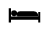 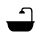 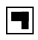 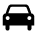 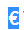 OmschrijvingRuim en energiezuinig appartement op de 3de verdieping met persoonlijke/individuele chauffage. Omvattende: inkomhal, living en eethoek, open en volledig ingerichte keuken , ingerichte badkamer met douche en bad, 2 toiletten, 2 slaapkamers, zeer ruim terras, berging en autostaanplaats.In de omgeving van warenhuizen, apotheek, winkels, scholen, het openbaar vervoer, …RUIMTELIJKE ORDENINGCOMFORTEPC GEGEVENSCOMFORTFINANCIËLE INFOOVERIGE INFOBEBOUWINGEPC WAARDE118 kWh/m²KEUKENTYPEGeïnstalleerdCENTRALE VERWARMINGjaAANSLUITING ELEKTRICITEITjaAANSLUITING RIOLERINGjaAANSLUITING AARDGASjaAANSLUITING TELEFOONLIJNjaAANSLUITING WATERLEIDINGjaPRIJS€ 700Algemene kosten€ 110AANTAL DOUCHES1AANTAL PARKEERPLAATSEN1AANTAL SLAAPKAMERS2AANTAL BADKAMERS1AANTAL WC'S2WOONOPPERVLAKTE95 m²VERDIEPING3